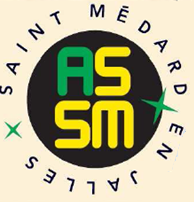 Madame, Monsieur,Nous vous confirmons notre ASSEMBLEE GENERALE ELECTIVE, qui se tiendra le :VENDREDI 15 DECEMBRE 2017A 18H30 AU CLUB HOUSEORDRE DU JOUR* RAPPORT FINANCIER * RAPPORT MORAL ET D’ACTIVITES * VOTE DES QUITUS* PRESENTATION DES ORIENTATIONS DE L’ASSM POUR 2018* PRESENTATION DES CANDIDATURES AU BUREAU DIRECTEUR* VOTE DES NOUVEAUX MEMBRES DU BUREAU DIRECTEUR* VALIDATION DE LA LISTE DES MEMBRES DU COMITE DIRECTEUR* QUESTIONS DIVERSES* CONCLUSIONUn cocktail dînatoire vous sera offert avant le Comité DirecteurNous comptons sur vous.MERCI DE MOBILISER VOS ADHERENTS(ES) ce moment est important dans la vie de notre club de plus de 3800 adhérents.NOUS VOUS REMERCIONS DE VOTRE PRESENCE NOMBREUSE et de l’INTERET QUE VOUS PORTEZ AINSI AU CLUB.Une réponse de votre part est souhaitable avant le 5 Décembre, sur le nombre de participants à notre Assemblée Générale, ainsi qu’au cocktail dînatoire.Sportivement votre.Le Président GénéralHervé DARMUZEYPJ : 1 AFFICHE